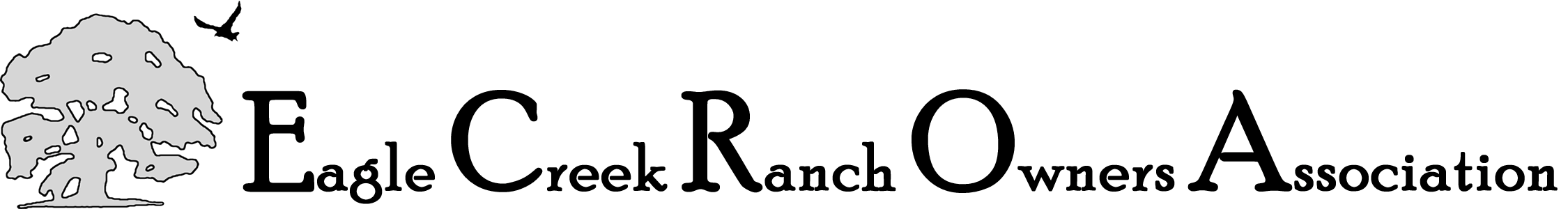 Contact information for the directors and the standing committees is in the adjacent box.  If you have a concern or issue you would like to discuss, please feel free to contact them.MESSAGE FROM THE PRESIDENTThe ECROA operates under the guidance of volunteer Directors elected by the members. There will be five (5) Director positions open this year, therefore, any owner wishing to become a Director, can nominate themselves. You will need to provide a resume to include name, address, lot number and length of time in Eagle Creek Ranch. Resumes may be mailedto ECROA, 11382 FM775, Suite 2, Floresville, TX 78114, emailed to ecrpoa@gmail.com, or given to any Director. Nominations must be received by August 31, 2021 for your profile to bepublished and your name to be included on the ballot in the Newsletter prior to the annual meeting scheduled for October 26, 2021.Wilson County has a leash law, and I ask that you please contain your dogs on your property.Your Directors do not have any civil authority with which to deal with loose and/or aggressivedogs.  Any concerns about the dogs or any civil matters must be directed to the Wilson County Sheriff at 830-393-2535 or the Wilson County Precinct One Constable at 830-534-6321.Reminder, annual dues are coming up in September. Cards have been mailed out and have a New PayPal bar code on them for ease of payment. Currently we have over 90 lots that are overdue. This debt is causing a lot of issues with the ability to maintain and pay the taxes on the parks. Please work with the Treasurer for any questions, concerns, or payment plans to pay down this debt. We are here to help!Please continue to coordinate all new buildings, fences, pools, or construction with the ACC.We must have this information on file to ensure compliance with the deed restrictions.President		Aaron HartzlerPlease place the following member on the ballot as a Candidate for Board of Directors of Eagle Creek Ranch Owners Association (Please print)Name: _________________________________________ Lot #s ____________How long an owner in Eagle Creek Ranch? _________________________Contact information (required)Phone #___________________Email Address: _________________________________Optional information:Business experience: _____________________________________________________.______________________________________________________________________Volunteer experience: _____________________________________________________.______________________________________________________________________11382 FM 775, Suite 2Floresville  TX  78114